ITALIANO 20.03.2020  ORE 13-14  2 ACCONCIATORE Docente: GIULIA M. CAPOCCIONICERBERO, DANTE, INFERNO, CANTO VI, VV. 13.33Nel sesto canto dell’Inferno il poeta e Virgilio si ritrovano nel terzo cerchio dell'oltretomba, dove sono tormentati i peccatori di gola, sorvegliati da Cerbero, il terribile mostro a tre teste che già Virgilio nell’Eneide  aveva posto a guardia dell’oltretomba. Cerbero, latrando orribilmente, infierisce sui dannati colpiti da una pioggia sudicia e incessante, mista a grandine e neve. Un personaggio che tra questi  si distingue è Ciacco che, in accordo con la tematica "politica" del canto, ricorda gli scontri tra  Guelfi Bianchi e  Guelfi Neri nella Firenze del tempo, e profetizza a Dante il futuro della città, dilaniata dalle lotte intestine. Cerbero 6, fiera crudele e diversa,con tre gole 7 caninamente 8 latrasovra la gente che quivi è sommersa 9.Li occhi ha vermigli, la barba unta e atra,e ’l ventre largo, e unghiate le mani;graffia li spirti ed iscoia ed isquatra 10.Urlar li fa la pioggia come cani;de l’un de’ lati fanno a l’altro schermo;volgonsi spesso i miseri profani 11.Quando ci scorse Cerbero, il gran vermo 12,le bocche aperse e mostrocci le sanne;non avea membro che tenesse fermo.E ’l duca mio distese le sue spanne,prese la terra, e con piene le pugnala gittò dentro a le bramose canne 13.Qual è quel cane ch’abbaiando agogna,e si racqueta poi che 14 ’l pasto morde,ché solo a divorarlo intende e pugna 15,cotai si fecer quelle facce lordede lo demonio Cerbero, che ’ntronal’anime sì, ch’esser vorrebber sorde.     Riassunto del canto.Qui le anime dei golosi giacciono a terra, con il viso nel fango, e sono torturati da una pioggia incessante e dalle angherie del guardiano del girone, il malefico Cerbero. Costui è un personaggio demoniaco, dotato di tre teste canine, che graffia e fa a brandelli con i suoi artigli le anime dei golosi. Virgilio riesce a tenere a bada Cerbero gettando del fango nelle sue tre fauci, e così Dante e il suo maestro possono transitare liberamente tra le anime sofferenti. Un’anima si alza dalla massa informe e fangosa e si rivolge a Dante; è Ciacco, un concittadino del poeta, probabilmente chiamato così a causa della sua ingordigia. Dante lo interroga sul destino della loro città, continuamente divisa nella lotta fra Guelfi e Ghibellini, e Ciacco profetizza lo scontro tra le due fazioni guelfe dei Bianchi e dei Neri, e il prevalere finale dei secondi. Il tema è allora quello politico, come per ogni sesto canto di ogni cantica: il dannato descrive con toni cupi e profetici il modo in cui i fiorentini "verranno al sangue" (v. 65), alludendo agli scontri tra fazioni del 1300-1301. Ciacco aggiunge poi che in città non c’è quasi presenza di persone meritevoli o che possano cambiare il triste destino di lotta interna, a causa delle "tre faville" (v. 75) della superbia, dell'invidia e dell'avarizia. Dante gli chiede dove si trovino alcuni personaggi fiorentini illustri, e Ciacco risponde che questi (tra cui Farinata e Iacopo Rusticucci), colpevoli dei peccati più orribili, si trovano nei gironi più profondi dell’Inferno. Ciacco torna col viso nel fango, dopo aver chiesto a Dante di ricordarlo una volta fatto ritorno tra i vivi. Virgilio spiega al poeta che Ciacco non solleverà più su il viso dalla poltiglia in cui giacerà fino al Giorno del Giudizio, a seguito del quale i suoi affanni e il suo dolore cresceranno ulteriormente. I due protagonisti camminano sopra le anime - come segno di disprezzo nei loro confronti - e continuano il loro viaggio nell’oltretomba, arrivando alle porte del quarto girone, dove s’imbattono in Pluto, “il gran nemico”, demonio della ricchezza.Test Italiano lezione del 20.03.2020 II acconciatore (ora 13-14) Docente Giulia M. CapoccioniQuale è il comportamento di Cerbero con i dannati?Che relazione esiste tra il peccato dei golosi e la loro pena?Perché i dannati urlano come cani e si voltano continuamente?Che cosa fa cerbero non appena vede Dante e Virgilio?Come riesce Virgilio a placare Cerbero?Cerbero è descritto da Dante con molti particolari. Qual è il suo aspetto fisico?Nell’aspetto di Cerbero ci sono degli elementi che simboleggiano il peccato della gola. Quali?Quali episodi del canto sono riprodotti nell’immagine?Virgilio e Dante riescono a superare la sorveglianza di Cerbero...Inizio moduloFine modulo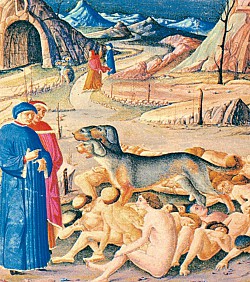 Inizio moduloFine modulo